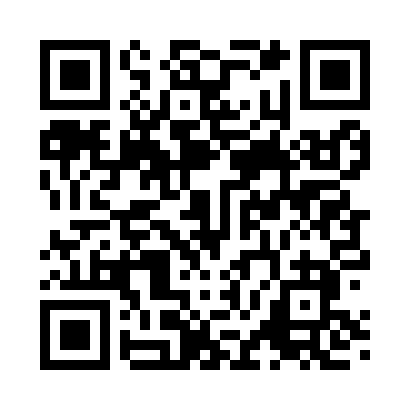 Prayer times for Dorset, Minnesota, USAMon 1 Jul 2024 - Wed 31 Jul 2024High Latitude Method: Angle Based RulePrayer Calculation Method: Islamic Society of North AmericaAsar Calculation Method: ShafiPrayer times provided by https://www.salahtimes.comDateDayFajrSunriseDhuhrAsrMaghribIsha1Mon3:275:291:245:379:1811:212Tue3:275:301:245:379:1811:213Wed3:275:311:245:379:1711:214Thu3:285:311:245:379:1711:215Fri3:285:321:255:379:1711:216Sat3:295:331:255:379:1611:207Sun3:305:341:255:379:1611:198Mon3:325:341:255:379:1511:189Tue3:335:351:255:379:1511:1610Wed3:355:361:255:369:1411:1511Thu3:365:371:255:369:1311:1412Fri3:385:381:265:369:1311:1313Sat3:395:391:265:369:1211:1114Sun3:415:401:265:369:1111:1015Mon3:435:411:265:369:1011:0816Tue3:445:421:265:369:1011:0717Wed3:465:431:265:359:0911:0518Thu3:485:441:265:359:0811:0319Fri3:505:451:265:359:0711:0220Sat3:525:461:265:349:0611:0021Sun3:535:471:265:349:0510:5822Mon3:555:481:265:349:0410:5623Tue3:575:491:265:339:0310:5524Wed3:595:511:265:339:0210:5325Thu4:015:521:265:339:0010:5126Fri4:035:531:265:328:5910:4927Sat4:055:541:265:328:5810:4728Sun4:075:551:265:318:5710:4529Mon4:095:571:265:318:5510:4330Tue4:115:581:265:308:5410:4131Wed4:125:591:265:308:5310:39